Colegio Santa María de Maipú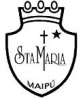 Departamento de Religión y FilosofíaGUÍA AUTO-APRENDIZAJE  DE RELIGION3°BÁSICONombre______________________________________ Curso: 3°____ Fecha: ______________OA: CONOCER EL TIEMPO LITÚRGICO Y LOS HECHOS MÁS IMPORTANTES DE LOS ÚLTIMOS DÍAS EN LA VIDA DE JESÚS:El año o ciclo litúrgico es el tiempo en que nuestra iglesia vive las distintas etapas, principalmente de la vida de Jesús. Los colores litúrgicos son 4: Morado, Blanco, Verde y Rojo. Durante los 40 días de cuaresma rezamos por los últimos días de vida de Jesús y usamos el color morado que simboliza reflexión en los dolores no solo físicos que sintió Jesús antes de morir en la cruz. Además existe la campaña de Cuaresma donde la iglesia este año nos invita a ayudar a los hermanos migrantes, muchos de ellos que viven en malas condiciones.Durante la Cuaresma se nos pide hacer oración y reflexionar no solo en el sufrimiento de Cristo antes de morir en la cruz, sino también en el sufrimiento de nuestros hermanos.Después de Cuaresma vivimos Semana Santa donde se recuerda pasión, muerte y resurrección de Jesús, siendo su resurrección la fiesta o celebración más importante del año, la que celebramos durante 50 días, lo que conocemos como el Tiempo Pascual.Responde las preguntas en el lugar dado para ello:¿Antes de que tiempo litúrgico esta la Cuaresma?      ______________________________________________________________________¿Qué debemos hacer en Cuaresma?      ______________________________________________________________________¿Cuántos días dura la Cuaresma?______________________________________________________________________Pinta en forma de cinta el color litúrgico que usamos durante Cuaresma¿A quién ayuda la campaña de Cuaresma este 2020?      ____________________________________________________________________________       Marca la alternativa correcta:En la Última Cena Jesús nos deja:Agua y Pan                             b) Vino                            c) Pan y VinoCompleta las siguientes oraciones con algunas de las palabras que aparecen al final:        ____________________ es el nombre del apóstol que traicionó a Jesús, lo hizo con el gesto de un ________________. Jesús es golpeado y le colocan una ____________________________________________________    en su cabeza, luego de recorrer cargando la cruz en sus hombros el ___________________________muere crucificado a las 3 de la tarde en _________________________________________________Pedro- Corona de espinas-Monte de los olivos –Judas -Jueves Santo- Beso- Vía Crucis- Viernes SantoPinta solo el elemento con que fue recibido Jesús en Jerusalén en Domingo de Ramos: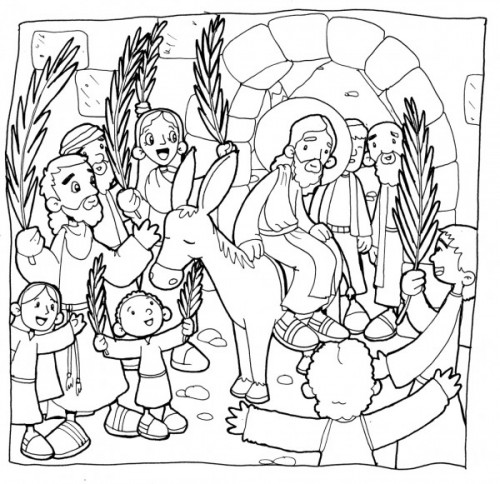 